				Individual Learning Plan				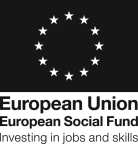 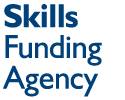 Learner & Employer DetailsLearner & Employer DetailsLearner & Employer DetailsLearner & Employer DetailsLearner NameAssessor NameDate of BirthAssessors Contact NumberEmployer NameEmployer ContactStart DatePlanned End DateQualification Title Actual End DateQualification LevelLearner’s Job TitleNVQ Skills Analysis / Tracking DocumentNVQ Skills Analysis / Tracking DocumentNVQ Skills Analysis / Tracking DocumentNVQ Skills Analysis / Tracking DocumentNVQ Skills Analysis / Tracking DocumentNVQ Skills Analysis / Tracking DocumentNVQ Skills Analysis / Tracking DocumentNVQ Skills Analysis / Tracking DocumentNVQ Skills Analysis / Tracking DocumentSection 1 – To be completed by the tutor / Assessor in conjunction with the Learner.  Each unit should be thoroughly explored to determine the level of assessment and underpinning skills and training the Learner will need to complete it.Section 1 – To be completed by the tutor / Assessor in conjunction with the Learner.  Each unit should be thoroughly explored to determine the level of assessment and underpinning skills and training the Learner will need to complete it.Section 1 – To be completed by the tutor / Assessor in conjunction with the Learner.  Each unit should be thoroughly explored to determine the level of assessment and underpinning skills and training the Learner will need to complete it.Section 1 – To be completed by the tutor / Assessor in conjunction with the Learner.  Each unit should be thoroughly explored to determine the level of assessment and underpinning skills and training the Learner will need to complete it.Section 1 – To be completed by the tutor / Assessor in conjunction with the Learner.  Each unit should be thoroughly explored to determine the level of assessment and underpinning skills and training the Learner will need to complete it.Section 2 – Based on the above findings, Tutor / Assessor to estimate the amount of assessment and training hours the Learner will require for each unit.Section 2 – Based on the above findings, Tutor / Assessor to estimate the amount of assessment and training hours the Learner will require for each unit.Section 2 – Based on the above findings, Tutor / Assessor to estimate the amount of assessment and training hours the Learner will require for each unit.Section 2 – Based on the above findings, Tutor / Assessor to estimate the amount of assessment and training hours the Learner will require for each unit.Decision CodesDecision CodesDecision CodesDecision CodesDecision CodesSection 2 – Based on the above findings, Tutor / Assessor to estimate the amount of assessment and training hours the Learner will require for each unit.Section 2 – Based on the above findings, Tutor / Assessor to estimate the amount of assessment and training hours the Learner will require for each unit.Section 2 – Based on the above findings, Tutor / Assessor to estimate the amount of assessment and training hours the Learner will require for each unit.Section 2 – Based on the above findings, Tutor / Assessor to estimate the amount of assessment and training hours the Learner will require for each unit.Fully experienced, ready for assessment on this unitFully experienced, ready for assessment on this unitFully experienced, ready for assessment on this unitFully experienced, ready for assessment on this unitASection 2 – Based on the above findings, Tutor / Assessor to estimate the amount of assessment and training hours the Learner will require for each unit.Section 2 – Based on the above findings, Tutor / Assessor to estimate the amount of assessment and training hours the Learner will require for each unit.Section 2 – Based on the above findings, Tutor / Assessor to estimate the amount of assessment and training hours the Learner will require for each unit.Section 2 – Based on the above findings, Tutor / Assessor to estimate the amount of assessment and training hours the Learner will require for each unit.Will need a small amount of training to meet the assessment needs of this unitWill need a small amount of training to meet the assessment needs of this unitWill need a small amount of training to meet the assessment needs of this unitWill need a small amount of training to meet the assessment needs of this unitBSection 2 – Based on the above findings, Tutor / Assessor to estimate the amount of assessment and training hours the Learner will require for each unit.Section 2 – Based on the above findings, Tutor / Assessor to estimate the amount of assessment and training hours the Learner will require for each unit.Section 2 – Based on the above findings, Tutor / Assessor to estimate the amount of assessment and training hours the Learner will require for each unit.Section 2 – Based on the above findings, Tutor / Assessor to estimate the amount of assessment and training hours the Learner will require for each unit.Will need a lot of training to meet assessment needs of this unitWill need a lot of training to meet assessment needs of this unitWill need a lot of training to meet assessment needs of this unitWill need a lot of training to meet assessment needs of this unitCSection 2 – Based on the above findings, Tutor / Assessor to estimate the amount of assessment and training hours the Learner will require for each unit.Section 2 – Based on the above findings, Tutor / Assessor to estimate the amount of assessment and training hours the Learner will require for each unit.Section 2 – Based on the above findings, Tutor / Assessor to estimate the amount of assessment and training hours the Learner will require for each unit.Section 2 – Based on the above findings, Tutor / Assessor to estimate the amount of assessment and training hours the Learner will require for each unit.Section 1Section 1Section 1Section 1Section 1Section 2Section 2Section 2Section 2Unit NoUnit TitleUnit TitleUnit TitleDecision CodeEstimated assessment hours neededEstimated assessment hours neededEstimated learning hours neededEstimated learning hours neededGroup1 to 1Group1 to 1XExample of a UnitExample of a UnitExample of a UnitC2131TotalsInitial AssessmentInitial AssessmentResultSupport RequiredSupport RequiredSupport RequiredSupport RequiredSupport RequiredSupport RequiredLiteracyLiteracyNumeracyNumeracyLearner Support Arrangements If Learner requires any extra support to achieve the NVQ, this must be detailed here.Is the learner aware that apprenticeship funding could be available?YesNoWould the applicant / company be interested in further information?As part of our offer we can arrange independent information, advice and guidance that will help you access a variety of information.  For Example:As part of our offer we can arrange independent information, advice and guidance that will help you access a variety of information.  For Example:As part of our offer we can arrange independent information, advice and guidance that will help you access a variety of information.  For Example:We can look at your individual training needs and identify appropriate learning.Discuss the benefits of learning which could enhance your career development.Advice on course expectations and study skills.We can look at your individual training needs and identify appropriate learning.Discuss the benefits of learning which could enhance your career development.Advice on course expectations and study skills.We can look at your individual training needs and identify appropriate learning.Discuss the benefits of learning which could enhance your career development.Advice on course expectations and study skills.Would you like to take this opportunity to access this service?If you would like to receive information, Advice and Guidance at any time during or after your leaning programme; Please telephone on 01902 317689, 821868 or 821313YesNoInitial Actions / Targets agreedBy WhoBy WhenProgress ReviewsPlanned Date(s)Actual DatePlanned dates must be written in the plan at the commencement of this programme6 Week review(s)This Review(s) must be completed at 6 week intervals to plan learning and show evidence of fundable in learningExit ReviewThis Review must be completed on the final assessor visitAgreement - I have read and agreed the Individual Learning PlanAgreement - I have read and agreed the Individual Learning PlanAgreement - I have read and agreed the Individual Learning PlanAgreement - I have read and agreed the Individual Learning PlanLearnerTutor / AssessorEmployerNameSignatureDateAll parties should sign and date the document at the commencement of the programme.All parties should sign and date the document at the commencement of the programme.All parties should sign and date the document at the commencement of the programme.All parties should sign and date the document at the commencement of the programme.